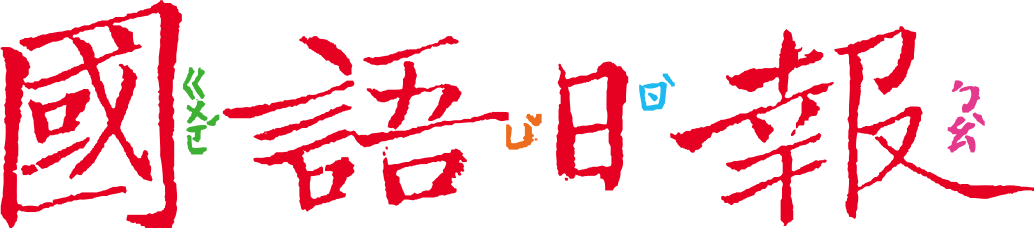 「小學生交通違規，應不應該開罰單呢？」這個真實的案例引發許多小讀者的踴躍回響，紛紛表達意見。這些想法有如正方、反方各抒己見，如何讀出共同的交集和爭議點呢？任務一：前情提要	    以下是原刊載於10月10日「讀報精選」的專欄重點。請先閱讀，以便了解事件始末。1.請依據上面左邊這篇報導，畫出「事發當時」可能的簡圖。不必強調圖畫精美，只  要能畫出示意圖即可。2.核對你畫的圖，畫了什麼？□(1)一位四年級學童□(2)學童違規過馬路□(3)員警攔下學童□(4)員警開立罰單□(5)員警態度和藹□(6)員警態度很兇□(7)學童當場大哭□(8)家長就在身邊任務二：交集與爭議    10月23日第13版整理了大家對「小學生交通違規，應否開罰單」這個題目的意見。各個意見編號如右。1.贊成的理由（編號1.2.3.4.5）著眼哪些方面？請摘要寫在下欄，並在最後用（　）註明該意見的編號。  2.不贊成的理由（編號9.10.11.12.13）著眼哪些方面？3.觀察上面兩張整理後的表格，你發現了什麼？　(1)身分方面，雙方看法 (□有、□沒有) 爭議　(2)違規行為方面，雙方看法 (□有、□沒有) 爭議　(3)罰則方面，雙方看法 (□有、□沒有) 爭議4.意見編號6.7.8認為「家長有責」，這個想法和任務一【法規怎麼說】中的哪一句　話有關？任務三：如果可以重來    一件事經過大家的討論，會有「越辯越明」的效果。假如事情能夠重來，你會怎麼做，才更有智慧呢？從下面挑選一個情境，和班上合作演出。1010992211131212115443151514148776討論題目討論題目討論題目討論題目小學生交通違規應否開罰單？（身分)（違規行為)應否（罰則)（身分）（違規行為）（罰則）小四年紀並不小(1)與年齡無關(2)憾事若發生無法挽回(2)馬路如虎口，太危險(3)警察依法行事(1)開罰單有警示效果(2)（身分）（違規行為）（罰則）學童也要遵守(9)危害其他用路人(13)使用別種方法處罰，如由學校和家庭處罰他(9)學童沒有經濟能力，無法負擔罰單(9)情境一：假如我是警察，看到小學生違規穿越馬路。情境二：假如我是家長，小孩回家哭著說他違規過馬路被開罰單。情境三：假如我是小學生，正準備穿越馬路。